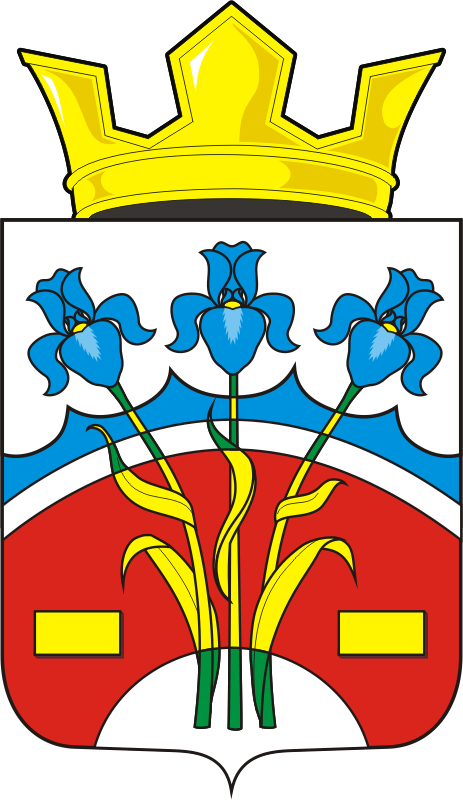 РОССИЙСКАЯ ФЕДЕРАЦИЯОРЕНБУРГСКАЯ ОБЛАСТЬСОВЕТ ДЕПУТАТОВ МУНИЦИПАЛЬНОГО ОБРАЗОВАНИЯФЕДОРОВСКИЙ ПЕРВЫЙ СЕЛЬСОВЕТ САРАКТАШСКОГО РАЙОНАОРЕНБУРГСКОЙ ОБЛАСТИЧЕТВЕРТОГО  СОЗЫВАРЕШЕНИЕдвадцать пятого заседания Совета депутатовмуниципального образования Федоровский Первый сельсоветчетвертого созыва21.12.2022                               с. Федоровка Первая                                   № 83           В целях оптимизации расходов на содержание органов местного самоуправления, руководствуясь частью 4 статьи 15 Федерального закона от 6 октября 2003 года № 131-ФЗ «Об общих принципах организации местного самоуправления в Российской Федерации», Бюджетным кодексом Российской Федерации, распоряжением главы Саракташского района от 25.11.2016 г. № 123-р, Уставом Федоровского Первого сельсовета Саракташского района, Совет депутатов Федоровского Первого сельсовета   Р Е Ш И Л:          1. Администрации Федоровского Первого сельсовета Саракташского района передать администрации муниципального образования Саракташский район часть полномочий по подготовке проектов документов и расчетов, необходимых для составления проекта бюджета, исполнения бюджета, формирования бюджетной отчетности об исполнении бюджета Муниципального образования Федоровский Первый сельсовет Саракташского района и полномочий по ведению бюджетного учета и формированию бюджетной отчетности.           2. Администрации муниципального образования Федоровский Первый сельсовет заключить соглашение с администрацией муниципального образования Саракташский район о передаче части полномочий согласно пункту 1 данного решения.          3.Контроль за исполнением данного решения возложить на постоянную комиссию по бюджетной, налоговой и финансовой политике, собственности и экономическим вопросам, торговле и быту (Кирюхина Е.А.).          4. Настоящее решение вступает в силу со дня подписания и подлежит обнародованию на территории сельсовета.Разослано:  администрации района, постоянной комиссии,  прокуратуре районаО передаче части полномочий по подготовке проектов документов и расчетов, необходимых для составления проекта бюджета, исполнения бюджета, формирования бюджетной отчетности об исполнении бюджета Муниципального образования Федоровский Первый сельсовет Саракташского района и полномочий по ведению бюджетного учета и формированию бюджетной отчетности администрации Муниципального образования Федоровский Первый сельсовет Саракташского района Председатель Совета депутатов сельсоветаГлава сельсовета___________          А.Н. Богряков___________   А.А. Хлопушин